Visit www.DeepL.com/Pro for more information.Model 1(reserved for regional grant winners)DECLARATION  OF  AVAILABILITY  TO  ACCEPT  THE  REGIONAL  GRANT FOR  THE PHD COURSE IN                                                                                                         -        th cycle.TO THE MAGNIFICENT RECTOR UNIVERSITY OF SALENTO Viale Gallipoli, 4973100 - LECCEamministrazione.centrale@cert-unile.itSubject: POR  Puglia  FESR  ESF  2014-2020  -  Axis  X  -  Action  10.4  "Interventi volti a promuovere la ricerca e per l’istruzione universitaria"  -  funding  of  regional  research  grants  "PhDs  in Puglia XXXVI Cycle" - declaration of willingness and commitment to accept the grant.SELF DECLARATION(art. 47 del DPR 28 dicembre 2000, n. 445)I, the undersigned  ………………………………………………………………………………………………………… Born in ……………………………………………………………residing in …………………………Street  ………………………………………………………………………………………………………………tax code ……………………………………………………………………………………………………………, email ………………………………………………………..recipient of a regional scholarship for the PhD course in         ________________________     of a PhD scholarship funded by POR Puglia  ERDF  ESF  2014-2020  -  Axis  X  -  Action  10.4  " Interventi volti a promuovere la ricerca e per l’istruzione universitaria " - funding regional research scholarships " Dottorati di ricerca in Puglia _______ Ciclo " under its civil and criminal liability, formally declares:that he / she does not benefit or that he / she will  renounce other scholarships for any reason whatsoever conferred during the  period  of  the  regional  scholarship  and  he / she  undertakes  not  to  benefit  from  other scholarships, except for those eligible under the regulations in force;b) that he / she  undertakes  to  send,  for  statistical  purposes,  to  the  address  amministrazione.centrale@cert- unile.it the current declaration of the University ISEE (as requested by the Apulia Region) and that he / she 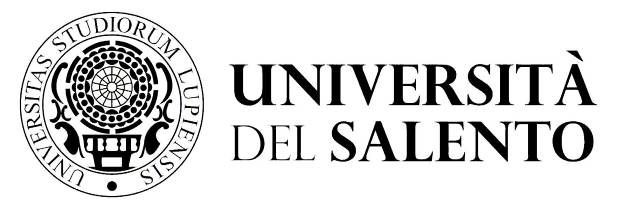 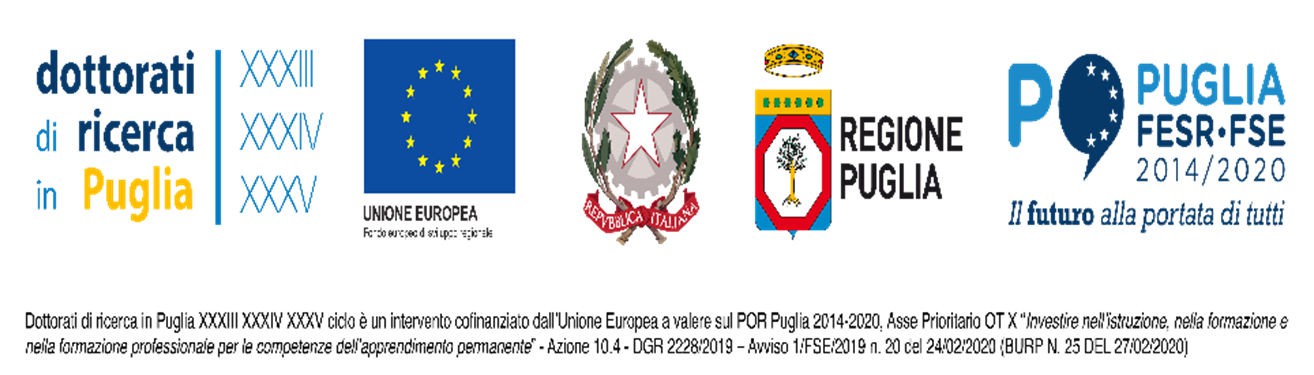 BREAKDOWN DIDACTICS AND STUDENT SERVICESPOSTGRADUATE AREA MASTER'S AND DOCTORATES OFFICEundertakes to subsequently send all other information that will be requested by the Apulia Region on the basis of SIGECO indications (see Appendix 2 of POS D.4 of the Management and Control System of POR PUGLIA ERDF-FSE 2014-2020) and which are necessary for the award of the scholarship. If these requirements are not met, the regional grant cannot be awarded or disbursed;c) he / she undertakes to guarantee the regular performance of the research activities foreseen for the PhD Course and assigned by the Board of Teachers and the achievement of the results indicated in the Notice, and to fully comply with the provisions of EU, state and regional regulations in force and on structural funds, expressly referred to in the above mentioned Notices;he / she is aware that the modification of the project objectives and expected results (if not previously authorised by the Region) may result in the revocation of the grant and the total or partial refund of the amounts already paid. Any variation, which should become necessary, must be duly justified and approved in advance by the Education and University Section of the Region of Puglia, which will, if necessary, approve it. Any deviation from what was presented at the time of eligibility of the application  and  approved  by  the  evaluation  team,  will  be  subject  to  analysis  with  a  view  to  a possible withdrawal of funding or financial correction;e)  he / she is aware  that  any  negative  judgement  of  the  Board  of  Teachers  and  the  consequent  non- admission to the following year of the course may result in the total or patient revocation of the entire scholarship or part of its accruals;Date  	The declarantSignature   	Attachment: valid identity documentripartizione Didattica e servizi agli studenti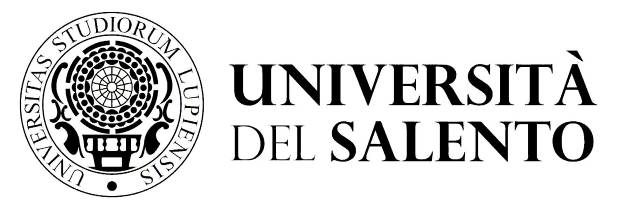 AREA post laurea         UFFICIO MASTER E DOTTORATI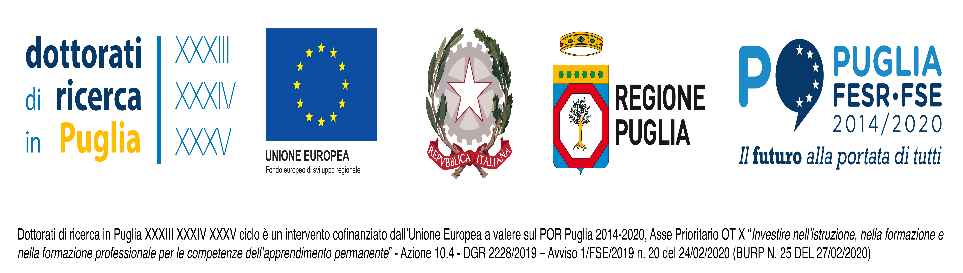 